GALATASARAY HEYETİ ATA’NIN HUZURUNDAMustafa Kemal Atatürk’ün Ankara’ya gelişinin 99. yılı nedeniyle Galatasaray Spor Kulübü Yönetim Kurulu Başkanı Mustafa Cengiz’in önderliğindeki Galatasaray Heyeti, Anıtkabir’i ziyaret etti. Ziyarette, GS Başkanı Mustafa Cengiz’e, Yönetim Kurulu Üyesi Mahmut Recevik, Metin Karakaya, Özgür Savaş Özüdoğru ile Ankara Galatasaraylı Yönetici ve İşadamları Derneği (1905 AGS)’ni Başkanı Özgür Bayraktar ve Yönetim Kurulu Üyeleri eşlik etti.Mustafa Cengiz başkanlığındaki sarı-kırmızılılar, Atatürk'ün mozolesine çelenk bıraktı ve saygı duruşunda bulundu. Anıtkabir merdivenlerinde hatıra fotoğrafı çektiren heyet, daha sonra Misak-ı Milli Kulesi'ne geçti.  Anıtkabir Özel Defteri’ni imzalayan Başkan Mustafa Cengiz, deftere şunları yazdı:“Cumhuriyetimizin Kurucusu Ulu Önder Atatürk,Bu toprakların çıkardığı en önemli değerlerden olan ve muasır medeniyetler seviyesinin peşinde olduğunu “Batıya Açılan Pencere” sıfatı ile kanıtlayan bir camianın başkanı ve yönetimi olarak 37. dönemimizde olduğu gibi 38. dönemimizde de manevi huzurunuzda bulunmaktan onur duyuyorum. Kurutuluş Savaşı’nın temellerinin atılmasını sağlayan Ankara’ya gelişinizin 99. yılında aynı zamanda Ankara Galatasaraylılar Birliği’nin kuruluşunun 81. yılını idrak ediyoruz. Bizler, bu anlamlı günlerin ışığında; sporun, yalnız beden kabiliyetinin üstünlüğü sayılmadığını, idrak ve ahlakın en önemli değer olduğunu özümsedik. Ulusumuzun “fikri hür, vicdanı hür, irfanı hür” evlatları olarak sonsuza kadar bayrağımızı, bu şiarla taşıyacağımıza manevi huzurunuzda söz veriyorum.”Galatasaray Heyeti daha sonra Anıtkabir Komutanı Albay Cüneyt Rakunt’u makamında ziyaret etti. Albay Rakunt’a ismi yazılı Galatasaray forması hediye edilirken, Albay Cüneyt Rakunt ise Mustafa Cengiz’e Mustafa Kemal Atatürk’ün portresinin yer aldığı bir plaket takdim etti. Sarı Kırmızılı heyet, akşam ise Ankara Galatasaraylılar Birliği’nin kuruluşunun 81. yıl dönümünün kutlandığı yemeğe katıldı. 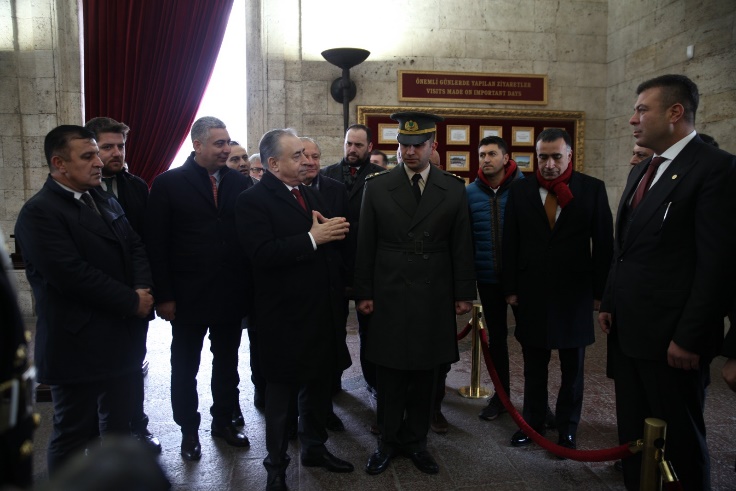 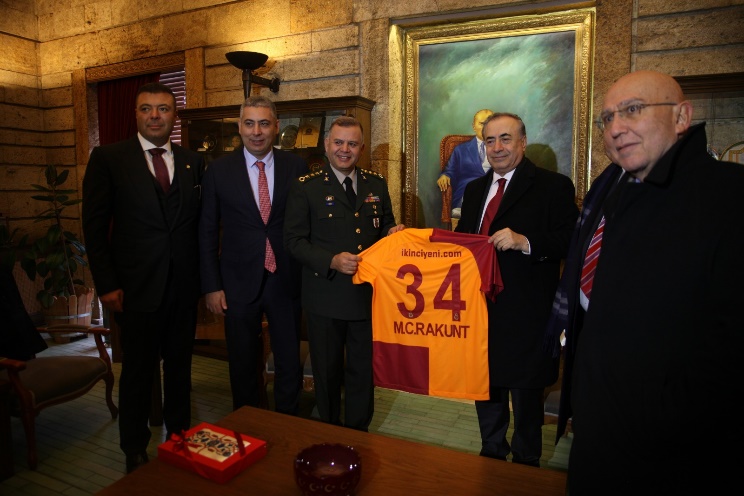 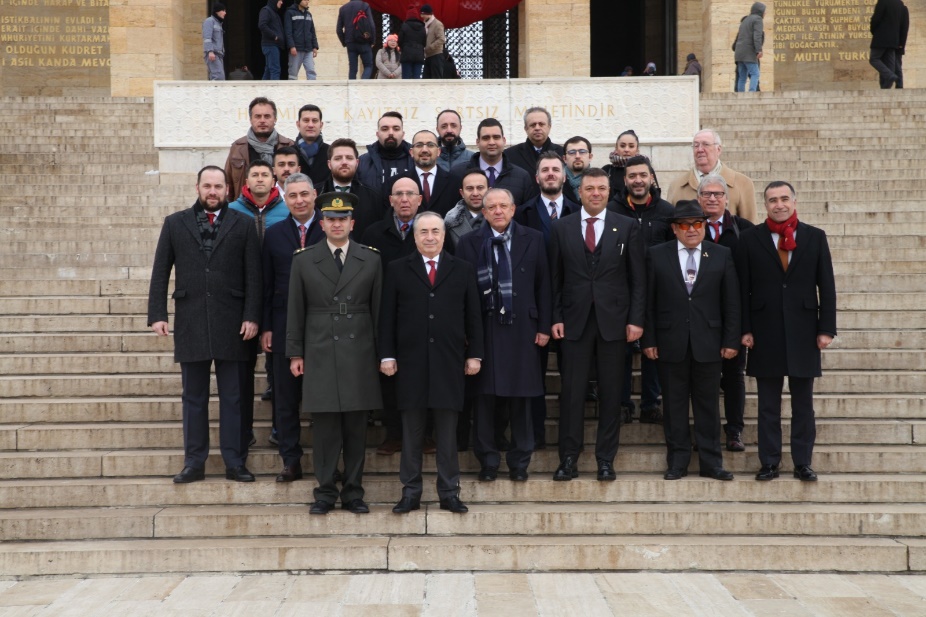 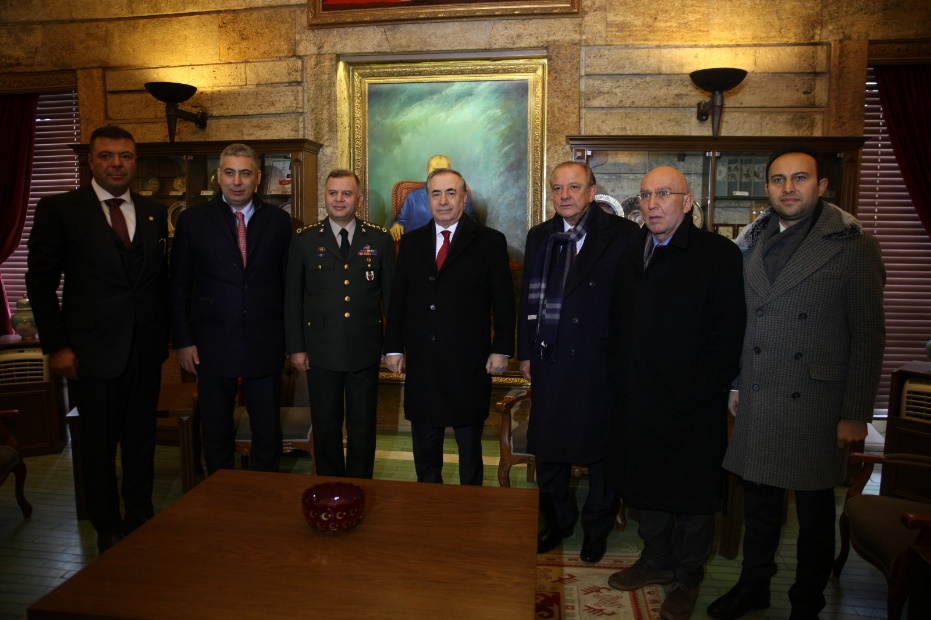 